Αναβάλλεται η εκδήλωση βράβευσης της αγαπημένης συγγραφέως Άλκης ΖέηΑναβάλλεται για προσωπικούς λόγους η προγραμματισμένη για αύριο, Τετάρτη 13 Απριλίου, εκδήλωση βράβευσης της αγαπημένης συγγραφέως Άλκης Ζέη που συνδιοργάνωνε ο Δήμος Λαμιέων, η Δημόσια Κεντρική Βιβλιοθήκη Λαμίας και οι Εκδόσεις Μεταίχμιο.Η νέα ημερομηνία θα ανακοινωθεί σύντομα.Από το Γραφείο Τύπου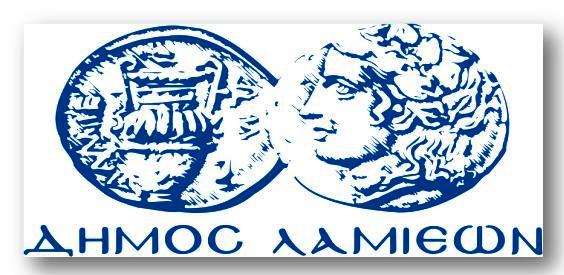 ΠΡΟΣ: ΜΜΕΔΗΜΟΣ ΛΑΜΙΕΩΝΓραφείου Τύπου& ΕπικοινωνίαςΛαμία, 12/4/2016